Swoodies, The Mysterious SweetPublished Juneuary 32nd 2041, By Bridget Thiele-CrockerA new treat has taken the world by storm, it’s called Swoodies. The desserts are cones full of a cross between ice cream and custard, with many different flavours. The most surprising thing? The treats are completely free! Why? Many suspect that it is a publicity stunt of some sort, though it is not yet known by whom. No one knows who the manufacturer of Swoodies is, or where they are coming from. There is no clear evidence on how the Swoodies are made. Even the ingredients of these treats remain unknown. Worry not, you can still eat them. The Health Brigade Corp has declared Swoodies safe for consumption. 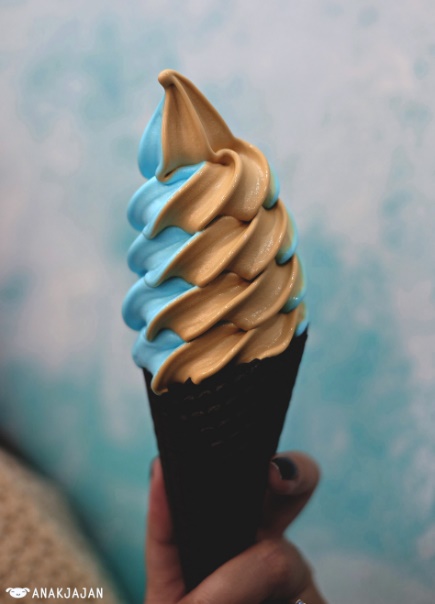 Although the health authorities have claimed Swoodies to be safe, there are still many unanswered questions surrounding them. Their very appearance is shrouded in mystery. Shops for Swoodies seemingly appeared overnight in once empty store fronts, now filled with golden machines that produce this delectable dessert. The shops seem to be run by nothing but machines, and never request any payment for the product. Strangest of all, sources say that rent payment simply arrives in check form when it is due. The owners of the shops don’t know where they come from either, the checks just come.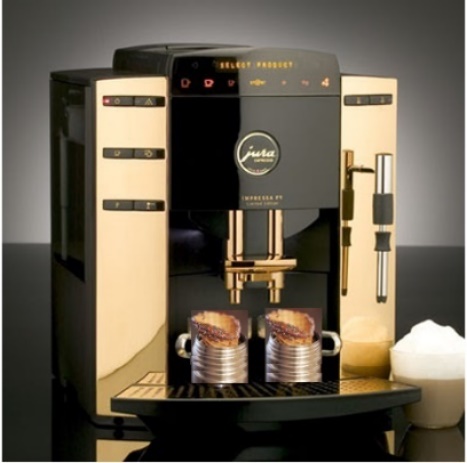 Along with the oddities of Swoodies, they have caused a rise in excess weight gain. Some people are consuming Swoodies at such a high rate, that they have gained multiple pounds. But weight gain is not deterring people from enjoying Swoodies, the treats still draw crowds daily, with lines seemingly miles long. With a variety of flavours like peanut-butter-fudge-crunch, butter-rum-pecan, chocolate-nut-mint, and coconut-almond-marshmallow, people are willing to wait awhile. People say that the flavours split into memories, reminding them of different experiences. With a taste like that, you could almost say Swoodies are out of this world. 